Решение по гражданскому делу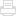 Информация по делу                                                           2-7559/2020Р Е Ш Е Н И ЕИменем Российской Федерации03 ноября 2020 года                                    г. ОдинцовоОдинцовский городской суд Московской области в составе:председательствующего судьи         Стебуновой Е.Ю.при секретаре                    Еленине А.С.рассмотрев в открытом судебном заседании гражданское дело по иску СНТ «СТАРТ» к Радченко Владимиру Николаевичу об устранении препятствий в пользовании земельным участком и демонтаже возведенного ограждения,                        УСТАНОВИЛ:    СНТ «СТАРТ» обратились в суд с исковым заявлением к Радченко В.Н. об обязании устранить препятствие в пользовании земельным участком общего пользования – дорогой между кварталами 24-26 территории номер один СНТ «СТАРТ» по адресу: АДРЕС путем демонтажа ограждения в виде металлического забора и ворот. Свои требования мотивировали тем, что ответчик захватил часть общественного проезда, установил забор, который препятствует проходу в лес.    Истец в лице представителя на требованиях настаивал.    Ответчик в лице представителя возражал, поскольку истец не оформил право на земли общего пользования, в связи с чем не может обращаться в суд и не является надлежащим истцом. Факт возведения забора не оспаривал, однако пояснил, что ворота всегда открыты.    Выслушав участников процесса, изучив представленные доказательства, показания свидетелей, суд приходит к следующему.    Согласно ст.304 ГК РФ собственник может требовать устранения всяких нарушений его права, хотя бы эти нарушения и не были соединены с лишением владения.    В судебном заседании установлено, что СНТ «СТАРТ» зарегистрировано в 1993 году с выделением общей площади 15,30 га Постановлением Главы администрации Одинцовского района за № от 6.07.1994г (л.д.24).    Границы земельного участка СНТ «СТАРТ» установлены генеральным планом (л.д.16).    Радченко В.Н. является собственником земельных участков 1-26-1 и 1-26-2 (л.д.14-15).    Меду участками 1-26-1 и 1-26-2 Радченко В.Н. установил забор и ворота. Данный факт не оспаривался ответчиком.    Поскольку забор с воротами установлен на землях общего пользования без согласия всех членов товарищества, препятствует проходу, то требования истца являются обоснованными и подлежат удовлетворению.    Доводы стороны ответчика о том, что истец не оформил право собственности на земли общего пользования в связи с чем не может быть надлежащим истцом, суд находит не состоятельными, поскольку согласно ст. 305 ГК РФ права, предусмотренные статьями 301 - 304 настоящего Кодекса, принадлежат также лицу, хотя и не являющемуся собственником, но владеющему имуществом на праве пожизненного наследуемого владения, хозяйственного ведения, оперативного управления либо по иному основанию, предусмотренному законом или договором. Это лицо имеет право на защиту его владения также против собственника.Руководствуясь ст. ст. 12, 194-198 ГПК РФ суд                                                       Р Е Ш И Л :Исковые требования СНТ «СТАРТ» к Радченко Владимиру Николаевичу об устранении препятствий в пользовании земельным участком и демонтаже возведенного ограждения, удовлетворить.Обязать Радченко Владимира Николаевича устранить препятствие в пользовании земельным участком общего пользования – дорогой между кварталами 24-26 территории номер один СНТ «СТАРТ» по адресу: АДРЕС путем демонтажа ограждения в виде металлического забора и ворот.Решение может быть обжаловано в апелляционном порядке в Московский областной суд через Одинцовский городской суд в течение месяца со дня постановления решения в окончательной форме.                                                           С У Д Ь Я :https://odintsovo--mo.sudrf.ru/modules.php?name=sud_delo&srv_num=1&name_op=doc&number=198939340&delo_id=1540005&new=0&text_number=1